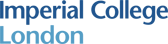 Motorbike Parking Permit Application(South Kensington Campus)User DetailsVehicle DetailsFirst NameCID No.SurnameStaff / PostgraduateContact No.DepartmentEmailRegistration No.MakeColourModel